BHUBANANANDA ODISHA SCHOOL OF ENGINEERING, CUTTACKDEPARTMENT OF MATHEMATICS & SCIENCE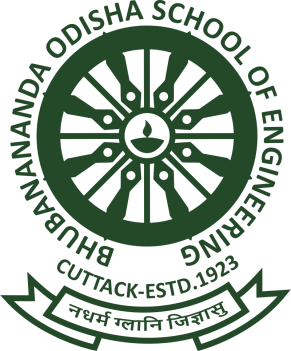 LESSON PLAN SUBJECT: ENGINEERING MECHANICS (TH-4)ACCADEMIC SESSION: 2022-23FACULTY: ACHYUT KUMAR PATRA SEMESTER: 1STSEC: AH O D           H O D (Math & Science Dept.)H O D           H O D (Math & Science Dept.)Discipline:Civil EngineeringSemester: 1ST Section-ASection-AName of the teaching faculty:Achyut Kumar PatraSubject:Engineering MechanicsNo. of Days/ per week class allotted:  04periods per week(Mon-1 period, Tues-1 period, Wed-1 period, Fri -1 period)No. of Days/ per week class allotted:  04periods per week(Mon-1 period, Tues-1 period, Wed-1 period, Fri -1 period)No. of Days/ per week class allotted:  04periods per week(Mon-1 period, Tues-1 period, Wed-1 period, Fri -1 period)Semester From Date: 25-10-2022 To Date: 31-01-2023No. of weeks: 14 weeksWeekClass DayClass DayNo of period availableTheory Topics1ST25/10/202225/10/202211. FUNDAMENTALS OF ENGINEERING MECHANICS 1.1 Fundamentals.Definitions of Mechanics, Statics, Dynamics, Rigid Bodies,1ST26/10/202226/10/202211.2 Force & its types.1ST28/10/202228/10/20221Force System.Definition, Classification of force system according to plane & line of action.2nd31/10/202231/10/20221Characteristics of Force & effect of Force. Principles of Transmissibility Principles of Superposition.2nd01/11/202201/11/20221Concept of Free Body Diagram.2nd02/11/202202/11/202211.3 Resolution of a Force.Definition, Method of Resolution2nd04/11/202204/11/20221Types of Component forces, Perpendicularcomponents & non-perpendicular components3rd07/11/202207/11/202211.4 Composition of Forces.Definition, Resultant Force, Method of composition of forces, such as1.4.1 Analytical Method such as Law of Parallelogram of forces3rd09/11/202209/11/20221Method of composition of forces, such as method of resolution.3rd11/11/202211/11/202211.4.2. Graphical Method.Introduction, Space diagram, Vector diagram, Polygon law of forces.4th14/11/202214/11/202211.5 Moment of Force. Definition, Geometrical meaning of moment of a force, measurement of Moment of a force & its S.I units. Classification of moments according to direction of rotation, sign convention4th15/11/202215/11/20221Law of moments, Varignon’s Theorem,:4th16/11/202216/11/20221Couple – Definition, S.I. units, measurement of couple, properties of couple4th18/11/202218/11/202212. EQUILIBRIUM2.1 Definition, condition of equilibrium, Analytical conditions& Graphical conditions.5th21/11/202221/11/20221Analytical conditions of equilibrium for concurrent, non-concurrent force system.5th22/11/202222/11/20221Graphical conditions of equilibrium for concurrent, non-concurrent force system 5th23/11/202223/11/20221Free Body Diagram.5th25/11/202225/11/202212.2 Lamia’s Theorem – Statement, Application for solving various engineering problems6th28/11/202228/11/202213. FRICTION3.1 Definition of friction, Frictional forces, Limiting frictional force, Coefficient of Friction.6th29/11/202229/11/20221Angle of Friction & Repose, Laws of Friction, Advantages & Disadvantages of Friction.6th30/11/202230/11/202213.2 Equilibrium of bodies on level plane – Force applied on horizontal & inclined plane (up &down).6th02/12/202202/12/20223.3 Ladder Friction.7TH05/12/202205/12/202213.3 Wedge Friction.7TH06/12/202206/12/20221Solve Simple problem.7TH07/12/202207/12/20221Monthly Class Test 17TH09/12/202209/12/202214. CENTROID & MOMENT OF INERTIA4.1 Centroid – Definition, Moment of an area about an axis.8TH12/12/202212/12/20221Centroid of geometrical figures such as squares, rectangles, triangles, circles, semicircles & quarter circles.8TH13/12/202213/12/20221Centroid of composite figures.8TH14/12/202214/12/20221Centroid of composite figures.8TH16/12/202216/12/202214.2 Moment of Inertia – Definition and its type.9TH19/12/202219/12/20221Parallel axis theorem9TH20/12/202220/12/20221Perpendicular axis Theorems9TH21/12/202221/12/20221M.I. of plane lamina9TH23/12/202223/12/2022 1Internal Assessment Exam10TH02/01/202202/01/20221M.I. of different engineering sections.10TH03/01/202203/01/202215. SIMPLE MACHINES5.1 Definition of simple machine, velocity ratio of simple and compound gear train.10TH04/01/202204/01/20221Explain simple & compound lifting machine, define M.A, V.R. & Efficiency & State the relation between them.10TH06/01/202206/01/20221State Law of Machine, Reversibility of Machine, Self-Locking Machine.11TH09/01/202209/01/20221Solve Simple problem.11TH10/01/202210/01/202215.2 Study of simple machines – simple axle & wheel, single purchase crab winch & double purchase crab winch11TH11/01/202211/01/20221Worm & Worm Wheel11TH12/01/202212/01/20221Screw Jack.12TH16/01/202216/01/202215.3 Types of hoisting machine like derricks etc., Their use and working principle.12TH17/01/202217/01/20221Monthly Class Test 212TH18/01/202218/01/202216. DYNAMICS6.1 Kinematics & Kinetics, Principles of Dynamics, Newton’s Laws of Motion12TH20/01/202220/01/20221Motion of Particle acted upon by a constant force, Equations of motion, De- Alembert’s Principle.13TH23/01/202223/01/202216.2 Work, Power, Energy & its Engineering Applications, Kinetic & Potential energy & its application.13TH24/01/202224/01/20221Momentum & impulse, conservation of energy & linear momentum13TH25/01/202225/01/20221Collision of elastic bodies, and Coefficient of Restitution.13TH27/01/202227/01/20221Revision14TH30/01/202230/01/20221Revision14TH31/01/202231/01/20221Previous Year Questions Discussion